2024年临江公司废铁出售比价公告（重新比价）杭州临江环境能源有限公司需出售约5吨废铁（具体以实际数量为准），欢迎符合要求的回收单位积极参与。一、出售内容及相关说明1.项目编号：2024040202.出售内容如下：3.限价：本次出售废铁单价不低于3000元/吨。二、回收单位要求供应商必须是在中华人民共和国境内注册，含有废旧物资回收等合法资质，具有独立法人资格和独立承担民事责任的能力。三、出售方式一次性处理，回收单位接到出售人通知后，5日内将废铁处理结束。处理结束后双方终止合作。四、付款方式1.按实结算,以杭州临江环境能源有限公司实际过磅吨位为准；2.出售货款须通过银行转账支付至出售人指定账户，不接受现金支付；3.货款交齐后车辆方可出厂（若需增值税专用发票，需完善合同手续）。五、报价时间及方式、收货地点1.报价时间及方式：2024年5月6日10:00前将报价单发送至指定邮箱ljgsbjzy@163.com。2.出售地点：杭州市钱塘区临江街道红十五线与观十五线交叉口。六、联系方式联系人：叶工    联系电话：18458245764杭州临江环境能源有限公司2024年4月26日报 价 一 览 表杭州临江环境能源有限公司：我公司                    根据贵单位询价要求，参加 2024年临江公司废铁出售项目比价，项目编号202404020，本次出售废铁单价不低于3000元/吨，报价如下：备注：本项目报价为一次性报价，报价包含废铁、切割、吊装、运输费、人工上车等一切费用，出售人可免费提供叉车帮助上车；以杭州临江环境能源有限公司实际过磅吨位为结算依据。报价不得低于限价，低于限价为无效报价。				 报价单位名称：（公章） 授权代表签字：授权代表联系方式：            日期： 2024年  月   日营业执照等资质附后。现场照片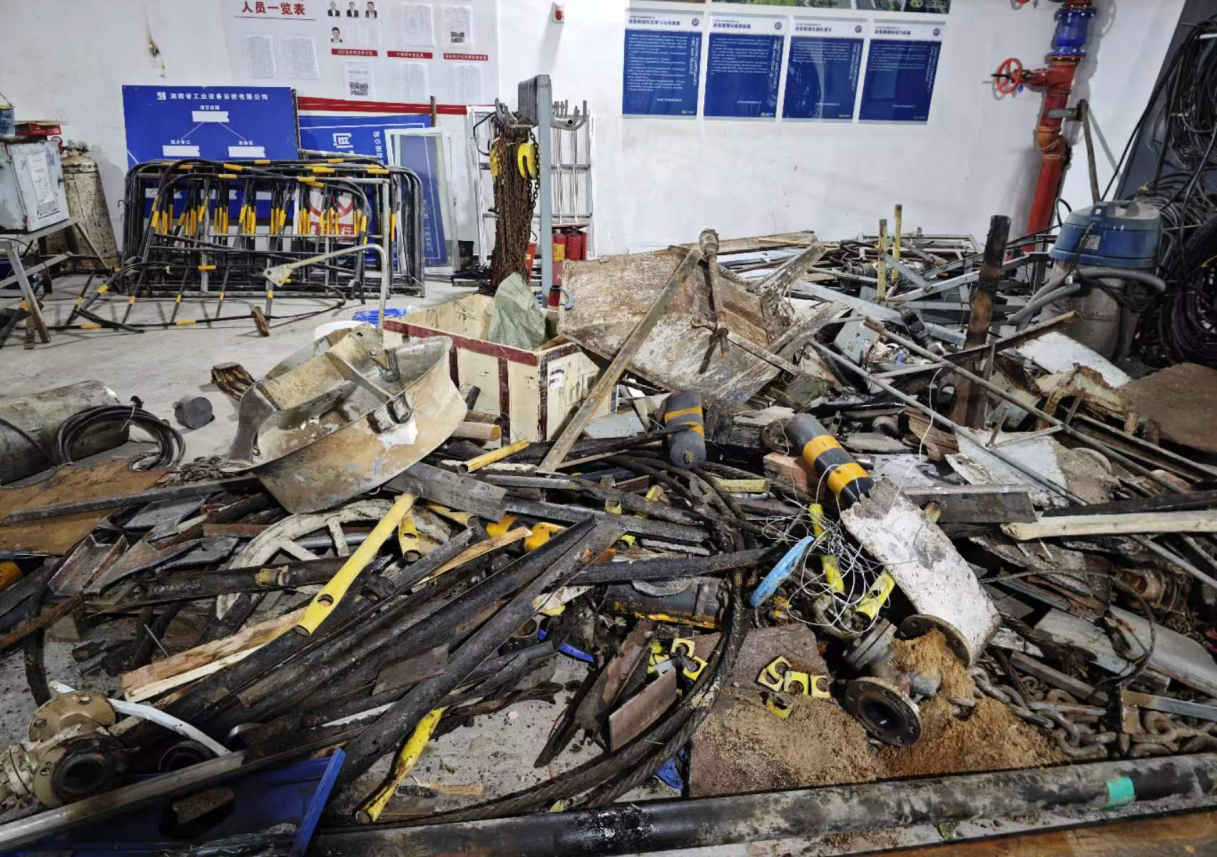 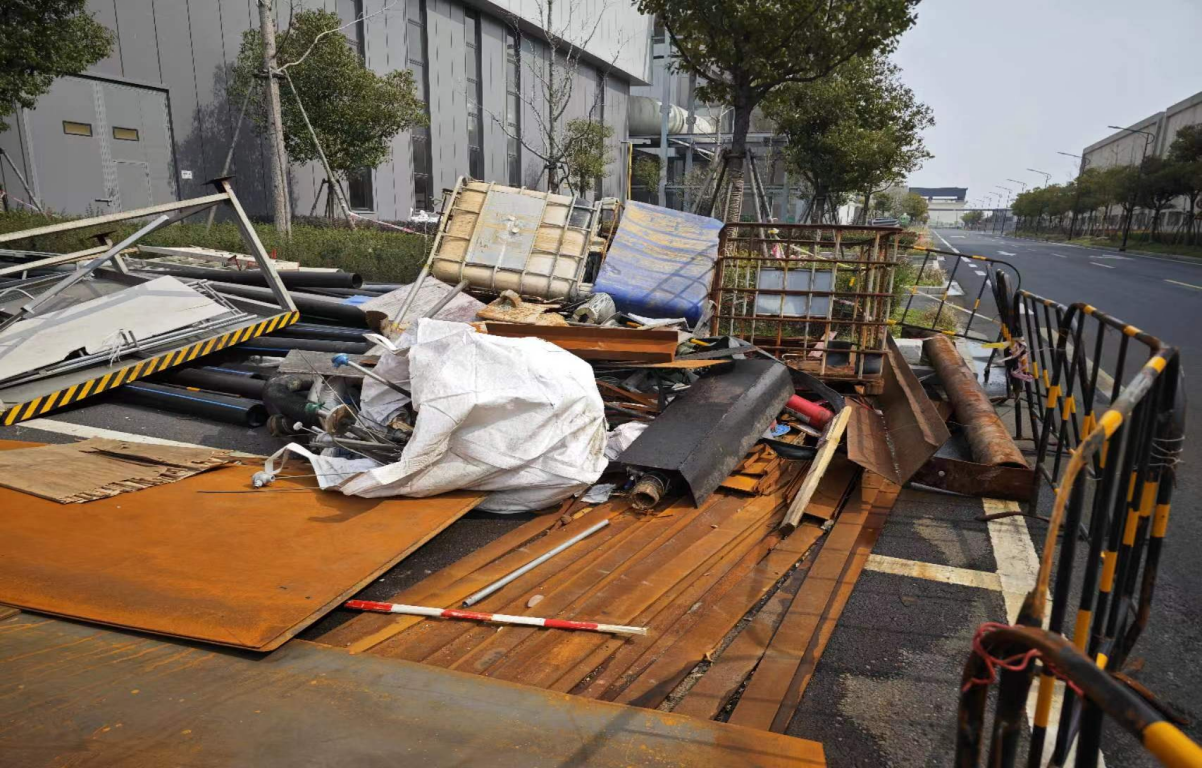 序号名称型号规格单位暂定数量1废铁/吨5序号物资名称单位暂定数量单价金额备注1废铁吨5废旧护瓦、链条、油缸等